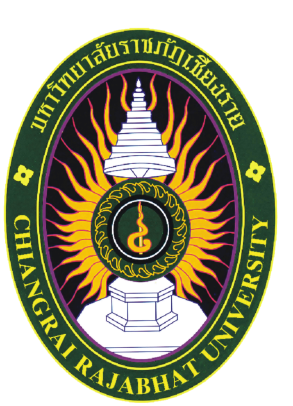 รายละเอียดการดำเนินงานตามแผนยุทธศาสตร์การพัฒนากองอาคารสถานที่ระยะ 4 ปี (พ.ศ. 2557 – 2560)รายละเอียดการดำเนินงานตามแผนยุทธศาสตร์การพัฒนากองอาคารสถานที่ระยะ 4 ปี (พ.ศ. 2557 – 2560)รายละเอียดการดำเนินงานตามแผนยุทธศาสตร์การพัฒนากองอาคารสถานที่ระยะ 4 ปี (พ.ศ. 2557 – 2560) ทบทวน ปี พ.ศ. 25601. แผนความต้องการครุภัณฑ์2. แผนความต้องการอาคารและสิ่งก่อสร้าง3. แผนพัฒนาบุคลากรเดิม 	3.1 จำนวนบุคลากรเดิมที่กำลังศึกษาต่อ3.1.1 จำนวนบุคลากรเดิมที่กำลังศึกษาต่อ และสำเร็จการศึกษาระหว่างปี พ.ศ. 2557 - 25603.1.2 รายชื่อบุคลากรเดิมที่กำลังศึกษาต่อ และสำเร็จการศึกษาในปี พ.ศ. 25603.2 จำนวนบุคลากรเดิมที่ต้องการเพิ่มวุฒิการศึกษา 3.2.1 จำนวนบุคลากรเดิมที่ต้องการเพิ่มวุฒิการศึกษาในปี พ.ศ. 25603.2.2 รายชื่อบุคลากรเดิมที่ต้องการเพิ่มวุฒิการศึกษาในปี พ.ศ. 25603.3 จำนวนบุคลากรเดิมที่สนับสนุนการเพิ่มทักษะความรู้ทางวิชาการและวิชาชีพ4. แผนอัตรากำลังที่ต้องการเพิ่มรายการครุภัณฑ์จำนวนที่มีอยู่เดิม(รายการ)ราคาต่อหน่วยในปัจจุบัน (บาท)แผนความต้องการครุภัณฑ์ ระยะ 4 ปี (พ.ศ. 2557 – 2560)แผนความต้องการครุภัณฑ์ ระยะ 4 ปี (พ.ศ. 2557 – 2560)แผนความต้องการครุภัณฑ์ ระยะ 4 ปี (พ.ศ. 2557 – 2560)แผนความต้องการครุภัณฑ์ ระยะ 4 ปี (พ.ศ. 2557 – 2560)แผนความต้องการครุภัณฑ์ ระยะ 4 ปี (พ.ศ. 2557 – 2560)แผนความต้องการครุภัณฑ์ ระยะ 4 ปี (พ.ศ. 2557 – 2560)แผนความต้องการครุภัณฑ์ ระยะ 4 ปี (พ.ศ. 2557 – 2560)แผนความต้องการครุภัณฑ์ ระยะ 4 ปี (พ.ศ. 2557 – 2560)แผนความต้องการครุภัณฑ์ ระยะ 4 ปี (พ.ศ. 2557 – 2560)แผนความต้องการครุภัณฑ์ ระยะ 4 ปี (พ.ศ. 2557 – 2560)เหตุผลการปรับแผน ปี พ.ศ. 2560รายการครุภัณฑ์จำนวนที่มีอยู่เดิม(รายการ)ราคาต่อหน่วยในปัจจุบัน (บาท)2557255725582558255925592560256025602560เหตุผลการปรับแผน ปี พ.ศ. 2560รายการครุภัณฑ์จำนวนที่มีอยู่เดิม(รายการ)ราคาต่อหน่วยในปัจจุบัน (บาท)255725572558255825592559แผนเดิมแผนเดิมแผนใหม่แผนใหม่เหตุผลการปรับแผน ปี พ.ศ. 2560รายการครุภัณฑ์จำนวนที่มีอยู่เดิม(รายการ)ราคาต่อหน่วยในปัจจุบัน (บาท)จำนวน หน่วยรวมเงินจำนวน หน่วยรวมเงินจำนวน หน่วยรวมเงินจำนวน หน่วยรวมเงินจำนวน หน่วยรวมเงิน1. ครุภัณฑ์สำนักงานโต๊ะอาหารหินอ่อนกลม812,000เก้าอี้ประชุม (ประธาน)15,600เก้าอี้ไม้โต๊ะอาหาร485,000เก้าอี้ม้านั่งอัลลอย 3 ที่นั่ง66,900เครื่องขัดพื้นพร้อมซักพรม334,000เครื่องขัดล้างพื้นอัตโนมัติแบบเดินตาม3110,667เครื่องถ่ายเอกสารระบบดิจิตอล116,000เครื่องถ่ายเอกสารแบบแปลน1680,000เครื่องปรับอากาศแบบแขวน1030,900เครื่องปรับอากาศแบบตู้ตั้งพื้น747,900เครื่องปรับอากาศแบบตั้งแขวน148,000เครื่องปรับอากาศแบบติดผนัง230,700พรมทอ228,800พัดลมอุตสาหกรรมแบบสี่เหลี่ยม205,600พระบรมฉายาลักษณ์ (ในหลวง-พระราชินี)212,000ชุดโซฟาหลุยส์ขนาด 2 ที่นั่ง2109,675โซฟา Winner18,990ชุดโซฟาหลุยส์ขนาด 1 ที่นั่ง543,870โซฟา Index45,990ชุดโซฟาหลุยส์ขนาด 1 ที่นั่ง รุ่นแคทรียาแกะลายยูนิเวิร์ส1120,865ชุดโซฟา ITOKI312,900ชุดโต๊ะข้างโซฟาหลุยส์167,142.25ตู้สาขาโทรศัพท์125,000ชุดควบคุมประตู59,900เครื่องกวาดพื้นชนิดเดินตาม1181,900เครื่องขัดพื้น221,000ป้ายไฟแสดงเวลาและอุณภูมิ332,000ป้ายนาฬิกาดิจิตอล230,000โต๊ะประชุม112,000เก้าอี้สำนักงาน15,500เครื่องขัดพื้นอัตโนมัติแบบเดินตาม2110,500ตัวอักษรกล่องข้อความ LOVE138,951โครงเหล็กดอกไม้ประดับรูปหัวใจ ขนาด 2.00x1.20 ซม.123,713โครงเหล็กดอกไม้ประดับรูปหัวใจ ขนาด 2.53x2.45 ซม.127,336เครื่องปรับอากาศแบบติดผนัง118,000เครื่องปรับอากาศแบบติดผนัง Panasonic124,600เครื่องขัดพื้น222,000เครื่องตรวจสัญญาณโทรศัพท์113,910การ์ดสายนอกแบบอนาล็อก199,000การ์ดสายในแบบดิจิตอล2139,100ประตูเลื่อนพับอัตโนมัติ199,911.25เครื่องถ่ายเอกสาร190,000เครื่องโทรสาร (ระบบเลเซอร์)120,0002. ครุภัณฑ์คอมพิวเตอร์เครื่องกระจายสัญญาณ15,250เครื่องกระจายสัญญาณเครือข่าย45,000เครื่องกระจายสัญญาณ Planet19,950เครื่องพิมพ์คอมพิวเตอร์19,900เครื่องพิมพ์คอมพิวเตอร์แบบฉีด17,500เครื่องสแกนลายนิ้วมือ212,840เครื่องคอมพิวเตอร์แบบพกพา115,100เครื่องสำรองข้อมูล (ฮาร์ดดิส)119,700โปรแกรมระบบงานออกแบบ      เขียนแบบ232,100โปรแกรมออกแบบเขียนแบบ25,350เครื่องอ่านลายนิ้วมือ210,900เครื่องคอมพิวเตอร์แบบตั้งโต๊ะ Hp รุ่น Pavilion128,900เครื่องคอมพิวเตอร์แบบตั้งโต๊ะ Hp รุ่น OMNI118,784เครื่องคอมพิวเตอร์แบบตั้งโต๊ะLEMEL117,342เครื่องคอมพิวเตอร์แบบตั้งโต๊ะ Hp128,110เครื่องพิมพ์คอมพิวเตอร์130,932เครื่องพิมพ์คอมพิวเตอร์ HP199,000เครื่องพิมพ์คอมพิวเตอร์ Cannon18,678เครื่องพิมพ์คอมพิวเตอร์ HP130,000จอคอมพิวเตอร์ LED17,479เครื่องจัดเก็บเอกสาร217,6953. ครุภัณฑ์ยายพาหนะและขนส่งรถยนต์ตู้ (VIP)11,500,000รถกระเช้า 4 ล้อ1540,0001540,000รถกวาดขยะดูดใบไม้2177,500รถยนต์โดยสาร(ตู้)21,500,000รถรางเอนกประสงค์1410,0002900,000รถยนต์กระบะ245,000รถยนต์นั่งสำหรับบุคคลสำคัญ11,897,000รถยนต์โดยสาร(รถตู้)180,000รถยนต์กระบะตอนเดียว190,000รถรางอเนกประสงค์1410,000รถยนต์กระบะ135,000โครงหลังคารถยนต์175,000รถยนต์ตู้ (เก่า)21,160,000รถยนต์ตู้ (ใหม่)21,500,000รถมินิบัส12,780,000รถบัส (พัดลม)1444,000รถบัส (เครื่องปรับอากาศ เก่า)14250000รถบัส (เครื่องปรับอากาศ ใหม่)16,000,000รถบรรทุกหกล้อ1750,00011,000,000รถบรรทุกหกล้อ (โดยสาร)11,222,000รถยนต์กระบะ1399,0001750,000รถยนต์เก๋ง1989,000รถดับเพลิง แบบเอนกประสงค์197,00012,700,000รถยนต์บรรทุกขยะมูลฝอย1540,00012,500,0004. ครุภัณฑ์การเกษตรเครื่องสูบน้ำ (ปั๊มไดโว่)45,900เครื่องสูบน้ำ (ปั๊มไดโว่)85,250เครื่องสูบน้ำถังอัตโนมัติ18,025รถแทรกเตอร์1349,0001350,000รถขุดตัก (มือสอง)1800,000เครื่องพ่นยาสะพายหลัง26,100เครื่องสูบน้ำ169,550ปั๊มน้ำ115,500เครื่องสูบน้ำ(ปั๊มน้ำ)127,500ปั๊มน้ำ325,900377,700เครื่องสูบน้ำซัมเมอร์156,797เครื่องสูบน้ำแบบหอยโข่ง119,300เครื่องสูบน้ำ (ปั๊มน้ำไดโว่)56,3505. ครุภัณฑ์งานบ้านและงานครัวรถตัดหญ้าแบบนั่งขับ2150,000เครื่องตัดหญ้า (แบบสะพาย)510,600331,800331,800331,800รถตัดหญ้าแบบเข็น211,500223,000223,000223,000เครื่องตัดหญ้าแบบสี่ล้อต่ำ119,000รถตัดหญ้าแบบนั่งขับ1147660เครื่องดูดฝุ่น-ดูดน้ำ514,500ผ้าม่านอัดกลีบผ้ากันแสง UV1103,200ผ้าม่านอัดกลีดผ้ากันแสง149,800ผ้าม่าน116,500ผ้าม่านประตู (ผ้าม่านน้ำตก)155,200ผ้าม่าน116,500ผ้าม่านจับจีบ115,200ผ้าม่านหลุยส์ห้องประชุม619,200ผ้าม่านหลุยส์ห้องประชุม523,040ผ้าม่าน28,950ผ้าม่าน116,750ผ้าม่านน้ำตกห้องอาหาร338,200ม่านปรับแสง66,000เครื่องซักพรม/เบาะ234,500เครื่องซักพรม/เบาะ118,000เครื่องซักพรม/เบาะ135,000เครื่องตัดหญ้าแบบสะพาย410,500442,000442,000442,000เครื่องตัดหญ้าสะพายหลัง (ข้ออ่อน)1210,300441,200441,200441,200รถตัดหญ้าล้อเข็น210,200เครื่องตัดหญ้า แบบเดินตาม79,900เครื่องตัดหญ้าแบบเดินตาม210,800รถตัดหญ้าแบบล้อจักรยาน310,000เครื่องตัดหญ้าชนิดเข็น112,500เครื่องตัดหญ้าแบบสะพายหลัง18,500เครื่องตัดหญ้าสะพายบ่าแบบข้ออ่อน49,700เครื่องตัดหญ้าแบบสะพาย58,750เครื่องซักผ้า15,700เครื่องล้าง อัด ฉีด แรงดันสูง113,500เครื่องมือบำรุงรักษาเครื่องปรับอากาศ150,000รวมทั้งสิ้น35230,685,47820725,700198,038,000151,428,000อาคาร และสิ่งก่อสร้างอาคาร และสิ่งก่อสร้างจำนวนหน่วยนับพื้นที่ใช้สอย(ตร.ม.)แผนความต้องการอาคาร และสิ่งก่อสร้าง ระยะ 4 ปี (พ.ศ. 2557 – 2560) (จำนวน)แผนความต้องการอาคาร และสิ่งก่อสร้าง ระยะ 4 ปี (พ.ศ. 2557 – 2560) (จำนวน)แผนความต้องการอาคาร และสิ่งก่อสร้าง ระยะ 4 ปี (พ.ศ. 2557 – 2560) (จำนวน)แผนความต้องการอาคาร และสิ่งก่อสร้าง ระยะ 4 ปี (พ.ศ. 2557 – 2560) (จำนวน)แผนความต้องการอาคาร และสิ่งก่อสร้าง ระยะ 4 ปี (พ.ศ. 2557 – 2560) (จำนวน)เหตุผลการปรับแผนปี พ.ศ. 2560อาคาร และสิ่งก่อสร้างอาคาร และสิ่งก่อสร้างจำนวนหน่วยนับพื้นที่ใช้สอย(ตร.ม.)25572558255925602560เหตุผลการปรับแผนปี พ.ศ. 2560อาคาร และสิ่งก่อสร้างอาคาร และสิ่งก่อสร้างจำนวนหน่วยนับพื้นที่ใช้สอย(ตร.ม.)255725582559แผนเดิมแผนใหม่เหตุผลการปรับแผนปี พ.ศ. 2560อาคารเดิม (ในปัจจุบัน)อาคารเดิม (ในปัจจุบัน)1. อาคาร สำนักงานกองอาคารสถานที่1หลัง252ห้องสำนักงานห้องห้องประชุมห้องห้องเก็บอุปกรณ์ห้อง2.อาคารสำนักงานยานพาหนะ1หลัง64ห้องสำนักงานห้องห้องพักห้อง3.อาคารเก็บวัสดุงานบ้านงานครัว1หลัง644.อาคารเก็ยวัสดุงานเกษตร1หลัง605.โรงเก็บครุภัณฑ์ วัสดุ อุปกรณ์(ครุภัณฑ์เก่า)1หลัง200อาคารใหม่อาคารใหม่1.โรงเก็บครุภัณฑ์ วัสดุ อุปกรณ์(ครุภัณฑ์เก่า)1หลัง40012.ปรับปรุงห้องเก็บเครื่องมือ1ห้อง7001สายงานจำนวนบุคลากรเดิมที่กำลังศึกษาต่อ (คน)จำนวนบุคลากรเดิมที่กำลังศึกษาต่อ (คน)จำนวนบุคลากรเดิมที่กำลังศึกษาต่อ (คน)จำนวนบุคลากรเดิมที่กำลังศึกษาต่อ (คน)จำนวนบุคลากรเดิมที่กำลังศึกษาต่อ (คน)จำนวนบุคลากรเดิมที่กำลังศึกษาต่อ (คน)จำนวนบุคลากรเดิมที่กำลังศึกษาต่อ (คน)จำนวนบุคลากรเดิมที่กำลังศึกษาต่อ (คน)จำนวนบุคลากรเดิมที่กำลังศึกษาต่อ (คน)สายงานปริญญาโทปริญญาโทปริญญาโทปริญญาเอกปริญญาเอกปริญญาเอกรวมทั้งหมดรวมทั้งหมดรวมทั้งหมดสายงานในประเทศต่างประเทศรวมในประเทศต่างประเทศรวมในประเทศต่างประเทศรวมสายสนับสนุนวิชาการ   1. ตำแหน่ง วิศวกร1111รวมทั้งสิ้น1111รายชื่อระดับการศึกษาชื่อวุฒิการศึกษาสาขาวิชาสถานที่ศึกษาต่อปี พ.ศ.ที่จะสำเร็จการศึกษาปี พ.ศ.ที่จะสำเร็จการศึกษาเหตุผลการปรับแผนปี พ.ศ. 2560รายชื่อระดับการศึกษาชื่อวุฒิการศึกษาสาขาวิชาสถานที่ศึกษาต่อแผนเดิมแผนใหม่เหตุผลการปรับแผนปี พ.ศ. 2560สายสนับสนุนวิชาการ นายปรเมศวร์ วิศวเรืองตระกูลปริญญาโทสายงานแผนอัตรากำลังที่ต้องการพัฒนา ระยะ 4 ปี (พ.ศ. 2557 – 2560)  (คน)แผนอัตรากำลังที่ต้องการพัฒนา ระยะ 4 ปี (พ.ศ. 2557 – 2560)  (คน)แผนอัตรากำลังที่ต้องการพัฒนา ระยะ 4 ปี (พ.ศ. 2557 – 2560)  (คน)แผนอัตรากำลังที่ต้องการพัฒนา ระยะ 4 ปี (พ.ศ. 2557 – 2560)  (คน)แผนอัตรากำลังที่ต้องการพัฒนา ระยะ 4 ปี (พ.ศ. 2557 – 2560)  (คน)แผนอัตรากำลังที่ต้องการพัฒนา ระยะ 4 ปี (พ.ศ. 2557 – 2560)  (คน)แผนอัตรากำลังที่ต้องการพัฒนา ระยะ 4 ปี (พ.ศ. 2557 – 2560)  (คน)แผนอัตรากำลังที่ต้องการพัฒนา ระยะ 4 ปี (พ.ศ. 2557 – 2560)  (คน)แผนอัตรากำลังที่ต้องการพัฒนา ระยะ 4 ปี (พ.ศ. 2557 – 2560)  (คน)แผนอัตรากำลังที่ต้องการพัฒนา ระยะ 4 ปี (พ.ศ. 2557 – 2560)  (คน)แผนอัตรากำลังที่ต้องการพัฒนา ระยะ 4 ปี (พ.ศ. 2557 – 2560)  (คน)แผนอัตรากำลังที่ต้องการพัฒนา ระยะ 4 ปี (พ.ศ. 2557 – 2560)  (คน)แผนอัตรากำลังที่ต้องการพัฒนา ระยะ 4 ปี (พ.ศ. 2557 – 2560)  (คน)แผนอัตรากำลังที่ต้องการพัฒนา ระยะ 4 ปี (พ.ศ. 2557 – 2560)  (คน)แผนอัตรากำลังที่ต้องการพัฒนา ระยะ 4 ปี (พ.ศ. 2557 – 2560)  (คน)เหตุผลการปรับแผนปี พ.ศ. 2560สายงาน255725572557255825582558255925592559256025602560256025602560เหตุผลการปรับแผนปี พ.ศ. 2560สายงาน255725572557255825582558255925592559แผนเดิมแผนเดิมแผนเดิมแผนใหม่แผนใหม่แผนใหม่เหตุผลการปรับแผนปี พ.ศ. 2560สายงานโทเอกรวมโทเอกรวมโทเอกรวมโทเอกรวมโทเอกรวมเหตุผลการปรับแผนปี พ.ศ. 2560สายสนับสนุนวิชาการตำแหน่ง จนท.บริหารงานทั่วไป11ตำแหน่ง วิศวกร11รวมทั้งสิ้น1111รายชื่อระดับการศึกษาวุฒิการศึกษาสาขาวิชาสถานที่ศึกษาต่อปี พ.ศ.ที่จะศึกษาต่อปี พ.ศ.ที่จะศึกษาต่อเหตุผลการปรับแผนปี พ.ศ. 2560รายชื่อระดับการศึกษาวุฒิการศึกษาสาขาวิชาสถานที่ศึกษาต่อแผนเดิมแผนใหม่เหตุผลการปรับแผนปี พ.ศ. 2560สายสนับสนุนวิชาการ นางสาววลีลักษณ์  นาสีปริญญาโทรปศ.รัฐประศาสนศาสตร์มหาวิทยาลัยราชภัฏเชียงราย2557กิจกรรมที่จะดำเนินการแผนการสนับสนุนการเพิ่มทักษะความรู้           ของบุคลากรระยะ 4 ปี (พ.ศ. 2557 - 2560)  (คน)แผนการสนับสนุนการเพิ่มทักษะความรู้           ของบุคลากรระยะ 4 ปี (พ.ศ. 2557 - 2560)  (คน)แผนการสนับสนุนการเพิ่มทักษะความรู้           ของบุคลากรระยะ 4 ปี (พ.ศ. 2557 - 2560)  (คน)แผนการสนับสนุนการเพิ่มทักษะความรู้           ของบุคลากรระยะ 4 ปี (พ.ศ. 2557 - 2560)  (คน)แผนการสนับสนุนการเพิ่มทักษะความรู้           ของบุคลากรระยะ 4 ปี (พ.ศ. 2557 - 2560)  (คน)เหตุผลการปรับแผนปี พ.ศ. 2560กิจกรรมที่จะดำเนินการ25572558255925602560เหตุผลการปรับแผนปี พ.ศ. 2560กิจกรรมที่จะดำเนินการ255725582559แผนเดิมแผนใหม่เหตุผลการปรับแผนปี พ.ศ. 2560จัดกิจกรรมภายในมหาวิทยาลัย สนับสนุนการเพิ่มทักษะความรู้เพื่อการปฏิบัติงานอย่างมืออาชีพ      แก่ บุคลากรสายสนับสนุนวิชาการหลักสูตร การดูแลรักษาพันธ์ไม้นานาชนิด และการเพาะชำ606060หลักสูตร การบำรุงรักษาระบบสาธารณูปโภค121212หลักสูตร การประกันคุณภาพการศึกษา858585หลักสูตร การบริหารความเสี่ยง858585หลักสูตร เพิ่มความรู้ ความเข้าใจเกี่ยวกับงานพัสดุ การเงิน และงบประมาณ101010หลักสูตร ส่งเสริมและสร้างความรู้เกี่ยวกับการอนุรักษ์พลังงาน808080หลักสูตร การเพิ่มทักษะความรู้วิชาชีพเฉพาะงาน303030จัดกิจกรรมภายนอกมหาวิทยาลัยสนับสนุนการเพิ่มทักษะความรู้เพื่อพัฒนาศักยภาพผู้บริหารหลักสูตร  การพัฒนาภาวะผู้นำ เพื่อเพิ่มประสิทธิภาพในการบริหาร3333การพัฒนาผู้บริหารยุคใหม่3333สนับสนุนการเพิ่มทักษะความรู้เพื่อการปฏิบัติงานอย่างมืออาชีพแก่บุคลากรสายสนับสนุนหลักสูตร การออกแบบ และติดตั้งระบบไฟฟ้า101010การบำรุงรักษาไม้ดอก ไม้ประดับ404040หลักสูตร การบำรุงรักษาเครื่องยนต์ขั้นพื้นฐาน202020หลักสูตร การปฏิบัติงานด้านพัสดุ การเงิน และงบประมาณ666หลักสูตร การเขียนหนังสือราชการ444หลักสูตร การออกแบบ เขียนแบบ ประมาณราคา และควบคุมงานก่อสร้าง555หลักสูตร การอนุรักษ์พลังงาน222หลักสูตร การรักษาความปลอดภัย และงานจราจร444หลักสูตร การประกันคุณภาพการศึกษา222วุฒิการศึกษาหลักสูตร/สาขาวิชาจำนวนบุคลากรที่มีอยู่เดิม (คน)แผนอัตรากำลังที่ต้องการเพิ่ม 4 ปี (คน)แผนอัตรากำลังที่ต้องการเพิ่ม 4 ปี (คน)แผนอัตรากำลังที่ต้องการเพิ่ม 4 ปี (คน)แผนอัตรากำลังที่ต้องการเพิ่ม 4 ปี (คน)แผนอัตรากำลังที่ต้องการเพิ่ม 4 ปี (คน)เหตุผลการปรับแผนปี พ.ศ. 2560วุฒิการศึกษาหลักสูตร/สาขาวิชาจำนวนบุคลากรที่มีอยู่เดิม (คน)25572558255925602560เหตุผลการปรับแผนปี พ.ศ. 2560วุฒิการศึกษาหลักสูตร/สาขาวิชาจำนวนบุคลากรที่มีอยู่เดิม (คน)255725582559แผนเดิมแผนใหม่เหตุผลการปรับแผนปี พ.ศ. 25601. สายสนับสนุนวิชาการ งานบริหารงานทั่วไป11งานสวนสมเด็จพระศรีนครินทร์เชียงราย1221งานอาคารสถานที่4342งานยานพาหนะ921งานผังแม่บทและ                ภูมิสถาปัตยกรรม8งานสาธารณูปโภค+Sport Complex16งานรักษาความปลอดภัยและงานจราจร2งานอนุรักษ์พลังงาน1รวมทั้งสิ้นรวมทั้งสิ้น10284